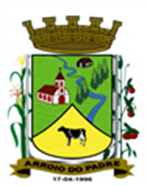 ESTADO DO RIO GRANDE DO SULMUNICÍPIO DE ARROIO DO PADREGABINETE DO PREFEITOMensagem 123/2017ACâmara Municipal de VereadoresSenhor PresidenteSenhores Vereadores	Venho no uso desta, após cumprimenta-los, informar-lhe as razões do envio a esta Casa Legislativa do projeto de lei 123/2017.	O projeto de nº 123/2017 tem por finalidade propor a abertura de Credito Adicional Especial no orçamento municipal de 2017 visando o correto processamento da devolução de recursos ao tesouro do estado, que remanesceram em conta bancária vinculada a um convênio celebrado pelo município de Arroio do Padre com a Secretaria de Estado da Agricultura Pesca e Irrigação para aquisição de calcário. 	Considerando que a entrega do produto já foi concluída e com isto se impondo a respectiva prestação de contas, e ao ser constado a existência de valores ainda na conta vinculada ao convenio, convém que estes sejam devolvidos ao agente pagador para que desta forma os documentos a serem apresentados estejam completos.	Dito isto, certo da compreensão dos Senhores e no apoio para a aprovação do credito conforme proposto, peço ao presente projeto de lei tramitação em regime de urgência.	Despeço-me	Atenciosamente.Arroio do Padre, 11 de setembro de 2017. Leonir Aldrighi BaschiPrefeito MunicipalAo Sr.Rui Carlos PeterPresidente da Câmara Municipal de VereadoresArroio do Padre/RSESTADO DO RIO GRANDE DO SULMUNICÍPIO DE ARROIO DO PADREGABINETE DO PREFEITOPROJETO DE LEI Nº 123 DE 11 DE SETEMBRO DE 2017.Autoriza o Município de Arroio do Padre a realizar abertura de Crédito Adicional Especial no Orçamento Municipal de 2017.Art. 1° Fica autorizado o Município de Arroio do Padre, Poder Executivo, a realizar abertura de Crédito Adicional Especial no Orçamento do Município para o exercício de 2017, no seguinte programa de trabalho e respectivas categorias econômicas e conforme a quantia indicada:06 – Secretaria da Agricultura, Meio Ambiente e Desenvolvimento01 – Manutenção das Atividades da Secretaria20 – Agricultura 122 – Administração Geral0007 – Gestão e Manutenção das Atividades da Secretaria da Agricultura2.602 – Manutenção das Atividades da Secretaria3.3.30.93.00.00.00 – Indenizações e Restituições. R$ 3.913,79 (três mil, novecentos e treze reais e setenta e nove centavos)Fonte de Recurso: 1070 – SEAPIArt. 2° Servirão de cobertura para o Crédito Adicional Especial de que trata o art. 1° desta Lei, recursos provenientes do superávit financeiro verificado no exercício de 2016, no valor de R$ 2.799,16 (dois mil, setecentos e noventa e nove reais e dezesseis centavos), na Fonte de Recurso: 1070 – SEAPI.Art. 3° Servirão ainda de cobertura para o Crédito Adicional Especial de que trata o art. 1° desta Lei, recursos provenientes do excesso de arrecadação verificado no exercício de 2017, decorrente da aplicação financeira no valor de R$ 1.114,63 (um mil, cento e quatorze reais e sessenta e três centavos), na Fonte de Recurso: 1070 – SEAPI.Art. 4° Esta Lei entra em vigor na data de sua publicação. Arroio do Padre, 11 de setembro de 2017.Visto Técnico: Loutar PriebSecretário de Administração, Planejamento,Finanças, Gestão e Tributos         Leonir Aldrighi BaschiPrefeito Municipal